Overeenkomst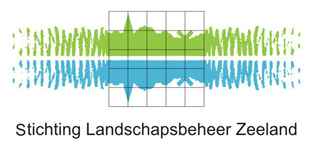 Periodieke gift 
aan 
Stichting Landschapsbeheer ZeelandVerklaring giftDe ondergetekende (naam schenker):  verklaart een gift te doen aan Stichting Landschapsbeheer Zeeland.De gift bestaat uit een periodieke uitkering van €  per jaar.Die gedurende minstens 5 jaar wordt uitgekeerd en uiterlijk eindigt bij:het verliezen van baan of bij arbeidsongeschiktheidhet verliezen van de ANBI status door Stichting Landschapsbeheer Zeelandhet overlijden van de schenkerhet overlijden van een ander dan de schenker, te weten: Ik betaal per  Indien van toepassing, wordt uw huidige machtiging automatisch stopgezet zodra de nieuwe machtiging van kracht wordt.Betaalwijze Hierbij machtig ik Stichting Landschapsbeheer Zeeland om mijn jaarbijdrage in de hierboven aangegeven termijn van mijn rekeningnummer af te schrijven gedurende de looptijd van mijn schenking.
Mijn IBAN bankrekeningnummer is:ofIk maak het bedrag zelf jaarlijks over op IBAN NL93 RABO 0380 5172 56 t.n.v. Stichting Landschapsbeheer Zeeland o.v.v. het transactienummer: 2.	Looptijd van de giftWat is de looptijd van de gift? . 
Indien ‘Anders’, vul hierin het aantal jaar: Per wanneer (dag-maand-jaar) vindt de eerste periodieke schenking plaats? 3.	Gegevens schenkerNaam Voornamen (voluit) BSN/Sofinummer Geboortedatum Geboorteplaats Straat en huisnummer Postcode en woonplaats Land  Telefoonnummer E-mail 4. 	Gegevens partner schenker (indien aanwezig)
Naam Voornamen voluit:  5.	Gegevens Stichting Landschapsbeheer ZeelandTransactienummer …………………………………………. (nader in te vullen door SLZ)RSIN/Fiscaalnummer 006130628Incassant ID: ………………6.	Ondertekening namens Stichting Landschapsbeheer ZeelandNaam: Joan van der Velden Functie: DirecteurPlaats: GoesDatum Handtekening 7.  	Ondertekening SchenkerOndertekening schenker				Ondertekening partner schenker (indien aanwezig)Plaats			Plaats Datum			Datum Handtekening 						Handtekening8. Verzenden
Verzend het formulier naar:Per post: Stichting Landschapsbeheer Zeeland
Klein Frankrijk 1, 4461 ZN Goes Of per  e-mail: info@landschapsbeheerzeeland.nl 
Stichting Landschapsbeheer Zeeland verwerkt uw persoonsgegevens volgens de eisen van de AVG. Deze gegevens worden alleen gebruikt in het kader van deze overeenkomst en om contact met u te onderhouden. Meer weten? Onze volledige privacyverklaring kunt u lezen op https://landschapsbeheerzeeland.nl/over-onsToelichtingU wilt een periodieke gift doen aan Stichting Landschapsbeheer Zeeland. Als uw periodieke gift voldoet aan een aantal voorwaarden, kunt u die aftrekken in uw aangifte inkomstenbelasting. Er moet dan wel eerst een schriftelijke overeenkomst zijn opgemaakt tussen u en Stichting Landschapsbeheer Zeeland. U kunt daarvoor dit formulier gebruiken.Voorwaarden periodieke gift Aan welke voorwaarden een periodieke gift precies moet voldoen om in aanmerking te komen voor aftrek in uw aangifte inkomstenbelasting, kunt u lezen via www.belastingdienst.nl/giften .StappenplanHieronder leest u wat u, ‘de schenker’, en Stichting Landschapsbeheer Zeeland moet doen, zodat u debetaalde bedragen kunt aftrekken als een periodieke gift in de inkomstenbelasting.• De schenker vult zijn onderdelen in op de ‘Overeenkomst periodieke gift’• De schenker ondertekent het exemplaar en stuurt deze naar Stichting Landschapsbeheer Zeeland• Stichting Landschapsbeheer Zeeland vult vervolgens haar onderdelen in op het formulier en ondertekent de overeenkomst• Stichting Landschapsbeheer Zeeland stuurt de overeenkomst terug naar de schenker.1.Verklaring giftIn dit onderdeel vult u het volgende in:uw naamhet bedrag dat u per jaar schenktof de gift eindigt bij het overlijden van uzelf of van een ander, of bij arbeidsongeschiktheid/verliezen van baan.Vaste en gelijkmatige periodieke uitkeringenDe gift moet bestaan uit een recht op vaste en gelijkmatige periodieke uitkeringen. Dat betekent dat u verplicht wordt elk jaar hetzelfde bedrag aan Stichting Landschapsbeheer Zeeland te betalen. U mag zelf bepalen of u dat jaarlijkse bedrag opsplitst in meerdere bedragen, en bijvoorbeeld elke maand of elk kwartaal een deel van het jaarlijkse bedrag aan Stichting Landschapsbeheer Zeeland betaalt, of dat u het jaarlijkse bedrag in één keer betaalt.Overlijden van u of van een anderIn de overeenkomst moet zijn bepaald dat de uitkeringen eindigen bij het overlijden van uzelf of van iemand anders. De ander kan iedereen zijn, bijvoorbeeld uw broer of uw partner. U moet wel een keuze maken of u de uitkeringen laat eindigen bij uw overlijden of bij het overlijden van een ander. Deze overeenkomst kunt u niet gebruiken als u de uitkeringen wilt laten eindigen bij het overlijden van meerdere personen.2. Looptijd van de giftHier vult u het totaal aantal jaren in dat u de uitkeringen doet. U moet minimaal vijf jaar lang een gift doen. Wilt u langer dan vijf jaar een gift doen? Dan vult u het afgesproken aantal jaren in, bijvoorbeeld acht of tien jaar. Spreekt u af dat u een gift doet, totdat u zelf aangeeft dit niet meer te willen? Kruis dan het vakje ‘onbepaalde tijd’ aan.Jaar eerste uitkeringHier vult u het jaar in waarin u de eerste keer het bedrag van de periodieke gift betaalt aan Stichting Landschapsbeheer Zeeland. Dat hoeft niet hetzelfde jaar te zijn als het jaar waarin u deze overeenkomst aangaat, maar kan in elk geval niet een eerder jaar zijn.5. Gegevens Stichting Landschapsbeheer ZeelandHet transactienummer is het nummer waaronder Stichting Landschapsbeheer Zeeland deze overeenkomst heeft opgenomen in haar administratie.Het RSIN/fiscaal nummer is het nummer waaronder Stichting Landschapsbeheer Zeeland bij de Belastingdienst bekend is.Het incassant ID is het unieke nummer waaronder Stichting Landschapsbeheer Zeeland geld mag incasseren.7. Gegevens en ondertekening partner schenkerHebt u een echtgenoot of geregistreerd partner? Dan moet die de overeenkomst ook ondertekenen, op grond van artikel 88 van boek 1 van het Burgerlijk Wetboek. Geregistreerd partnerschap is vastgelegd bij de burgerlijke stand van de gemeente.U hebt geen geregistreerd partnerschap als u alleen maar:• een samenlevingscontract hebt laten opmaken door een notaris• met een huisgenoot staat ingeschreven op hetzelfde adres in de administratie van uwgemeente.Leeft u niet meer samen met uw echtgenoot? En wilt u dit ook niet meer? Zolang de rechter de scheiding niet heeft uitgesproken, moet uw echtgenoot de overeenkomst toch mee ondertekenen.Als u nog overige vragen heeft, dan horen wij dat graag!Hartelijk bedankt!Stichting Landschapsbeheer Zeeland